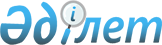 Об утверждении Положения о Государственном учреждении "Управление автомобильных дорог города Астаны"
					
			Утративший силу
			
			
		
					Постановление акимата города Астаны от 30 сентября 2015 года № 108-1726. Зарегистрировано Департаментом юстиции города Астаны 22 октября 2015 года № 954. Утратило силу постановлением акимата города Астаны от 28 февраля 2018 года № 06-400 (вводится в действие со дня его первого официального опубликования)
      Сноска. Утратило силу постановлением акимата г. Астаны от 28.02.2018 № 06-400 (вводится в действие со дня его первого официального опубликования).
      В соответствии с  подпунктом 7 статьи 17 Закона Республики Казахстан от 1 марта 2011 года "О государственном имуществе" и  Указом Президента Республики Казахстан от 29 октября 2012 года № 410 "Об утверждении Типового положения государственного органа Республики Казахстан", акимат города Астаны ПОСТАНОВЛЯЕТ:
      1. Утвердить прилагаемое  Положение о Государственном учреждении "Управление автомобильных дорог города Астаны".
      2. Руководителю Государственного учреждения "Управление пассажирского транспорта и автомобильных дорог города Астаны" провести государственную настоящего регистрацию постановления в органах юстиции с последующим опубликованием в официальных и периодических печатных изданиях, а также на интернет-ресурсе, определяемом Правительством Республики Казахстан и на интернет-ресурсе акимата города Астаны. 
      3. Контроль за исполнением настоящего постановления возложить на заместителя акима города Астаны Айтмухаметова К.К.
      4. Настоящее постановление вводится в действие по истечении десяти календарных дней со дня его первого официального опубликования.  Положение
о Государственном учреждении "Управление
автомобильных дорог города Астаны"
1. Общие положения
      1. Государственное учреждение "Управление автомобильных дорог города Астаны" (далее – Управление) является государственным органом Республики Казахстан, осуществляющим руководство в сферах строительства и ремонта автомобильных дорог, дорожной инфраструктуры на территории города Астаны.
      2. Управление не имеет ведомств.
      3. Управление осуществляет свою деятельность в соответствии с  Конституцией и законами Республики Казахстан, актами Президента и Правительства Республики Казахстан, иными нормативными правовыми актами, а также настоящим Положением.
      4. Управление является юридическим лицом в организационно-правовой форме государственного учреждения, имеет печати и штампы со своим наименованием на государственном языке, бланки установленного образца, в соответствии с законодательством Республики Казахстан счета в органах казначейства.
      5. Управление вступает в гражданско-правовые отношения от собственного имени.
      6. Управление имеет право выступать стороной гражданско-правовых отношений от имени государства, если оно уполномочено на это в соответствии с законодательством Республики Казахстан.
      7. Управление по вопросам своей компетенции в установленном законодательством Республики Казахстан порядке принимает решения, оформляемые приказами руководителя Управления и другими актами, предусмотренными законодательством Республики Казахстан.
      8. Структура и лимит штатной численности Управления утверждаются в соответствии с действующим законодательством Республики Казахстан.
      9. Местонахождение Управления: Республика Казахстан, 010000, город Астана, район "Сарыарка", улица Бейбітшілік, № 11.
      10. Полное наименование государственного органа: Государственное учреждение "Управление автомобильных дорог города Астаны".
      11. Настоящее Положение является учредительным документом Управления.
      12. Финансирование деятельности Управления осуществляется из республиканского и местных бюджетов, бюджета (сметы расходов) Национального Банка Республики Казахстан.
      13. Управлению запрещается вступать в договорные отношения с субъектами предпринимательства на предмет выполнения обязанностей, являющихся функциями Управления.
      Если Управлению законодательными актами Республики Казахстан предоставлено право осуществлять, приносящую доходы, деятельность, то доходы, полученные от такой деятельности, направляются в доход государственного бюджета. 2. Миссия, основные задачи, функции, права и обязанности Управления
      14. Миссия Управления: реализация государственной политики в сфере автомобильных дорог и дорожной деятельности.
      15. Задачи:
      1) организация работ по строительству, реконструкции, ремонту и содержанию автомобильных дорог в городе Астане в соответствии с законодательством Республики Казахстан о государственных закупках;
      2) осуществление в интересах местного государственного управления иных полномочий, возлагаемых на местные исполнительные органы законодательством Республики Казахстан.
      16. Функции:
      1) управление сетью автомобильных дорог и улиц города Астаны;
      2) управление дорогами и дорожными предприятиями, находящимися в коммунальной собственности города Астаны;
      3) осуществляет принудительное отчуждение земельных участков для государственных нужд в порядке, установленном  Земельным кодексом Республики Казахстан и  Законом Республики Казахстан "О государственном имуществе";
      4) реализация Стратегии гендерного равенства Республики Казахстан;
      5) осуществляет контроль за сроком проектирования, строительства и ввода в эксплуатацию объектов реконструкции;
      6) предоставление в установленном порядке информации и (или) сведений для внесения в базу данных государственного градостроительного кадастра;
      7) осуществлять иные функции, предоставленные законодательными актами Республики Казахстан.
      17. Права и обязанности:
      1) вносить предложения по проектам законодательных и иных нормативных актов, разработанных республиканскими и местными органами по вопросам, смежным с деятельностью Управления;
      2) осуществлять согласование проектов нормативных правовых актов, подготавливаемых другими исполнительными органами города Астаны, в части вопросов, касающихся дорожной инфраструктуры города Астаны;
      3) осуществлять владение, пользование и распоряжение находящимся в оперативном управлении имуществом в соответствии с законодательством Республики Казахстан;
      4) запрашивать информацию в пределах компетенции от государственных органов и организаций;
      5) принимать в пределах компетенции правовые акты;
      6) определять перспективы строительства и реконструкции автомобильных дорог, мостов и путепроводов, проездов, тротуаров, площадей, искусственных сооружений и иных объектов дорожной инфраструктуры города Астаны;
      7) обеспечивать разработку документации на строительство, реконструкцию и ремонт объектов дорожной инфраструктуры города Астаны;
      8) выступать истцом по освобождению земельных участков со сносом объектов недвижимости в связи с их изъятием для государственных нужд в целях строительства и реконструкции объектов транспортной инфраструктуры города Астаны, финансируемых за счет бюджетных средств;
      9) осуществлять иные полномочия, предоставленные законодательными актами Республики Казахстан.  3. Организация деятельности Управления
      18. Руководство Управлением осуществляется руководителем, который несет персональную ответственность за выполнение возложенных на Управление задач и осуществление им своих функций.
      19. Руководитель Управления назначается на должность и освобождается от должности акимом города Астаны.
      20. Руководитель Управления имеет заместителей, которые назначаются на должности и освобождаются от должностей в соответствии с законодательством Республики Казахстан.
      21. Полномочия Руководителя Управления:
      1) определяет обязанности и устанавливает степень ответственности своих заместителей и руководителей структурных подразделений Управления;
      2) назначает на должность и освобождает от должности сотрудников Управления;
      3) налагает дисциплинарные взыскания на сотрудников Управления;
      4) в пределах своей компетенции издает правовые акты, обязательные для исполнения сотрудниками Управления;
      5) утверждает положения о структурных подразделениях Управления;
      6) в пределах своей компетенции представляет Управление в государственных органах и организациях в соответствии с законодательством Республики Казахстан;
      7) осуществляет иные полномочия в соответствии с законодательством Республики Казахстан.
      Исполнение полномочий руководителя Управления в период его отсутствия осуществляется лицом его замещающим в соответствии с действующим законодательством Республики Казахстан.
      22. Руководитель Управления определяет полномочия своих заместителей в соответствии с действующим законодательством Республики Казахстан.  4. Имущество Управления
      23. Управление может иметь на праве оперативного управления обособленное имущество в случаях, предусмотренных законодательством Республики Казахстан.
      Имущество Управления формируется за счет имущества, переданного ему собственником, а также имущества (включая денежные доходы), приобретенного в результате собственной деятельности и иных источников, не запрещенных законодательством Республики Казахстан.
      24. Имущество, закрепленное за Управлением, относится к коммунальной собственности.
      25. Управление не вправе самостоятельно отчуждать или иным способом распоряжаться закрепленным за ним имуществом и имуществом, приобретенным за счет средств, выданных ему по плану финансирования, если иное не установлено законодательством Республики Казахстан.  5. Реорганизация и упразднение Управления
      26. Реорганизация и упразднение Управления осуществляются в соответствии с законодательством Республики Казахстан.
					© 2012. РГП на ПХВ «Институт законодательства и правовой информации Республики Казахстан» Министерства юстиции Республики Казахстан
				
Аким города Астаны
А. ДжаксыбековУтверждено
постановлением акимата
города Астаны
от 30 сентября 2015 года
№ 108-1726